90. VÝROČÍ POSVĚCENÍ KOSTELA A ŽEHNÁNÍ VARHAN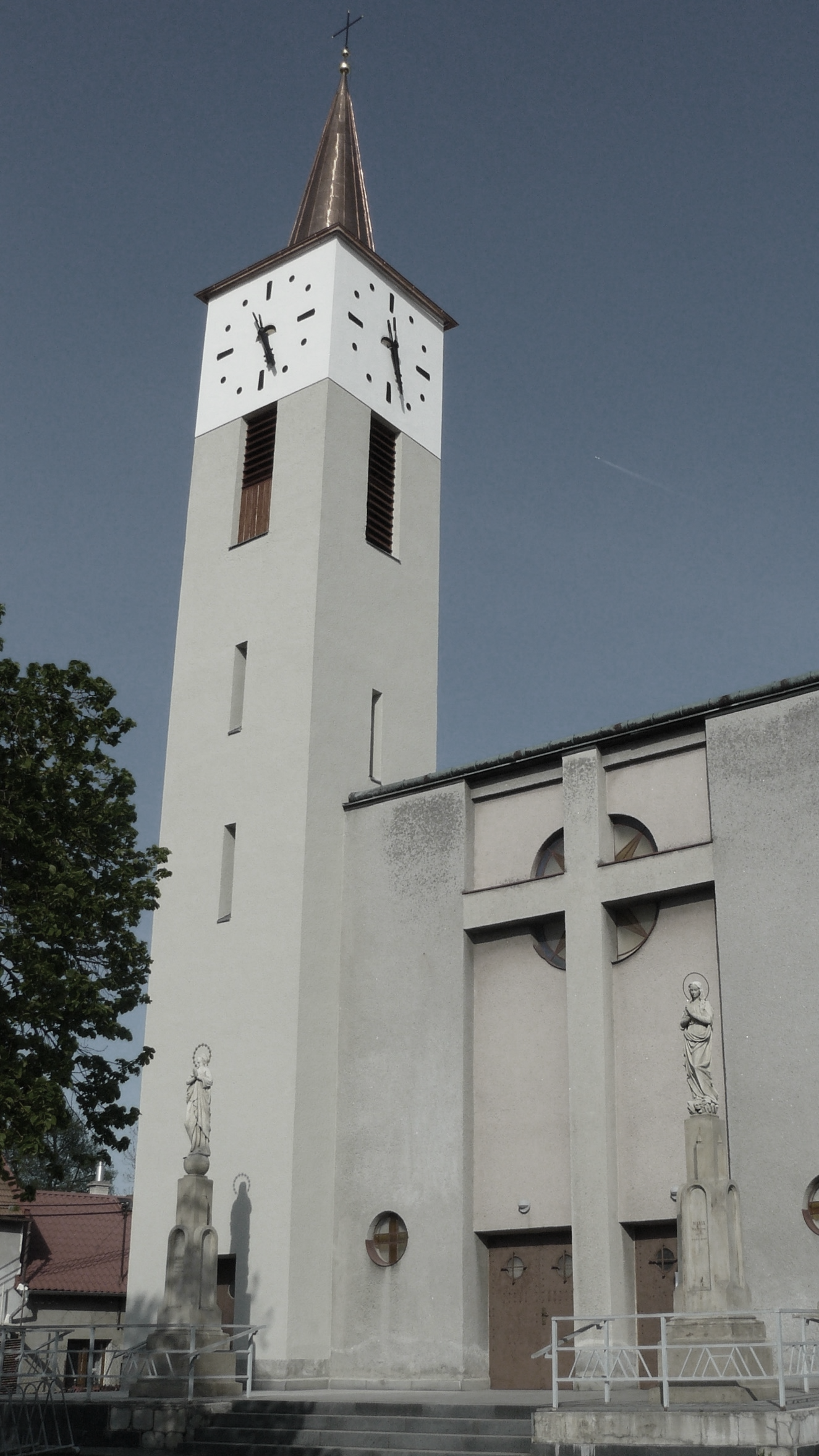 neděle 25. září 2022 kostel sv. Josefa v Radslavicích10:30	mše svatá spojená s požehnáním varhancelebruje biskup Antonín Basler14:30 	svátostné požehnání a Te Deum15:00 	prohlídka kostela s  výklademVarhany byly opraveny za finanční podpory Obce Radslavice a farníků z Radslavic a Grymova.